P E M E R I N T A H  K O T A  M A T A R A M 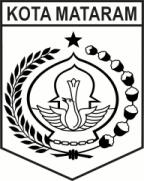 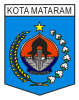     DINAS KOMUNIKASI DAN INFORMATIKA                                                 Jalan Flamboyan Nomor 1 Mataram, Provinsi Nusa Tenggara Barat                          Telepon/Fax (0370) 7504671, e-mail : diskominfo@mataramkota.go.id                 http://www.diskominfo.mataramkota.go.id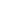 SURAT REKOMENDASI PERMOHONAN PEMBAHARUAN SERTIFIKAT ELEKTRONIK BADAN SIBER DAN SANDI NEGARA (BSSN)Nomor : Saya yang bertanda tangan di bawah ini :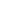 Dengan ini memberikan rekomendasi kepada :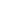 Untuk melakukan pembaharuan sertifikat elektronik sekaligus menjadi pemegang sertifikat elektronik yang digunakan pada:Sistem	: e-officeKegunaan	: Proteksi Email & Tanda Tangan ElektronikDemikian surat rekomendasi ini saya buat, agar dapat digunakan sebagaimana mestinya.Ditanda tangani di	: Mataram Tanggal	: 25 April 2022Hormat saya,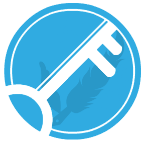 Kepala Pembina Utama Muda (IV/c)NIP. 